GULBENES NOVADA PAŠVALDĪBAS DOMES LĒMUMSGulbenēPar nekustamā īpašuma Druvienas pagastā ar nosaukumu “Lauka Svilāres” atsavināšanas izbeigšanuGulbenes novada pašvaldības dome 2022.gada 26.maijā pieņēma lēmumu Nr. GND/2022/452 “Par nekustamā Druvienas pagastā ar nosaukumu “Lauka Svilāres” atsavināšanu” (protokols Nr. 10; 11.p.) ar kuru nolēma nodot atsavināšanai nekustamo īpašumu Druvienas pagastā ar nosaukumu “Lauka Svilāres”, kadastra numurs 5052 001 0100, kas sastāv no zemes vienības ar kadastra apzīmējumu 5052 001 0097 ar platību 15,3 ha, un uz tās esošās mežaudzes 5,67 ha platībā, un pārplūstoša klajuma 0,83 ha platībā (turpmāk – Nekustamais īpašums), atklātā mutiskā izsolē. Gulbenes novada pašvaldības dome 2023.gada 28.septembrī pieņēma lēmumu Nr. GND/2023/933 “Par nekustamā īpašuma Druvienas pagastā ar nosaukumu “Lauka Svilāres” pirmās izsoles rīkošanu, noteikumu un sākumcenas apstiprināšanu” (protokols Nr. 15; 59.p.), ar kuru nolēma rīkot nekustamā īpašuma pirmo izsoli, apstiprināt izsoles noteikumus un nosacīto cenu. Pirmās izsoles apstiprinātā nosacītā cena (izsoles sākumcena) 48200 EUR (četrdesmit astoņi tūkstoši divi simti euro). Uz 2023.gada 9.novembrī rīkoto izsoli (pirmā izsole) nepieteicās neviens pretendents, līdz ar to izsole ir bijusi nesekmīga.  Gulbenes novada pašvaldības dome 2023.gada 30.novembrī pieņēma lēmumu Nr. GND/2023/1153 “Par nekustamā īpašuma Druvienas pagastā ar nosaukumu “Lauka Svilāres” otrās izsoles rīkošanu, noteikumu un sākumcenas apstiprināšanu” (protokols Nr. 18; 89.p.), ar kuru nolēma rīkot nekustamā īpašuma otro izsoli, apstiprināt izsoles noteikumus un nosacīto cenu. Otrās izsoles apstiprinātā nosacītā cena (izsoles sākumcena) 43380 EUR (četrdesmit trīs tūkstoši trīs simti astoņdesmit euro). Uz 2024.gada 11.janvārī rīkoto izsoli (otrā izsole) nepieteicās neviens pretendents, līdz ar to izsole ir bijusi nesekmīga.Gulbenes novada pašvaldības dome 2024.gada 25.janvārī pieņēma lēmumu Nr. GND/2024/19 “Par nekustamā īpašuma Druvienas pagastā ar nosaukumu “Lauka Svilāres” trešās izsoles rīkošanu, noteikumu un sākumcenas apstiprināšanu” (protokols Nr.2; 12.p.), ar kuru nolēma rīkot nekustamā īpašuma trešo izsoli, apstiprināt izsoles noteikumus un nosacīto cenu. Trešās izsoles apstiprinātā nosacītā cena (izsoles sākumcena) 33800 EUR (trīsdesmit trīs tūkstoši astoņi simti euro). Uz 2024.gada 14.martā rīkoto izsoli (trešā izsole) nepieteicās neviens pretendents, līdz ar to izsole ir bijusi nesekmīga.Saskaņā ar Publiskas personas mantas atsavināšanas likuma 32.panta trešo daļu pēc trešās nesekmīgās izsoles institūcija, kas organizē nekustamā īpašuma atsavināšanu (9.pants), var ierosināt veikt atkārtotu novērtēšanu vai citu šajā likumā paredzēto atsavināšanas veidu, vai arī atcelt lēmumu par nodošanu atsavināšanai.Īpašuma novērtēšanas un izsoļu komisija izvērtējot situāciju, iesaka atcelt nekustamā īpašuma atsavināšanu.Ņemot vērā Gulbenes novada pašvaldības īpašuma novērtēšanas un izsoļu komisijas 2024.gada 14.marta sēdes lēmumu, Gulbenes novada pašvaldības īpašuma novērtēšanas un izsoļu komisijas protokols Nr. GND/2.7.2/24/4 (15.§), pamatojoties uz Pašvaldību likuma 10.panta pirmās daļas 16.punktu, kas nosaka, ka dome ir tiesīga izlemt ikvienu pašvaldības kompetences jautājumu; tikai domes kompetencē ir lemt par pašvaldības nekustamā īpašuma atsavināšanu un apgrūtināšanu, kā arī par nekustamā īpašuma iegūšanu, savukārt šā likuma 10.panta pirmās daļas 21.punktu, kas nosaka, ka dome ir tiesīga izlemt ikvienu pašvaldības kompetences jautājumu; tikai domes kompetencē ir pieņemt lēmumus citos ārējos normatīvajos aktos paredzētajos gadījumos, Publiskas personas mantas atsavināšanas likuma 3.panta pirmās daļas 1.punktu un otro daļu, 32.panta trešo daļu, 34.panta pirmo daļu, un Attīstības un tautsaimniecības komitejas ieteikumu, un Finanšu komitejas ieteikumu, atklāti balsojot: PAR – ; PRET –; ATTURAS –, Gulbenes novada pašvaldības dome NOLEMJ:1. ATZĪT 2024.gada 14.martā rīkoto Gulbenes novada pašvaldības nekustamā īpašuma Druvienas pagastā ar nosaukumu “Lauka Svilāres”, kadastra numurs 5052 001 0100, kas sastāv no zemes vienības ar kadastra apzīmējumu 5052 001 0097 ar platību 15,3 ha, un uz tās esošās mežaudzes 5,67 ha platībā, un pārplūstoša klajuma 0,83 ha platībā, trešo izsoli par nesekmīgu.2. ATCELT Gulbenes novada pašvaldības domes 2022.gada 26.maija lēmumu Nr. GND/2022/452 “Par nekustamā Druvienas pagastā ar nosaukumu “Lauka Svilāres” atsavināšanu” (protokols Nr. 10; 11.p.).3. Lēmums stājas spēkā ar tā pieņemšanas brīdi.Gulbenes novada pašvaldības domes priekšsēdētājs 					A.Caunītis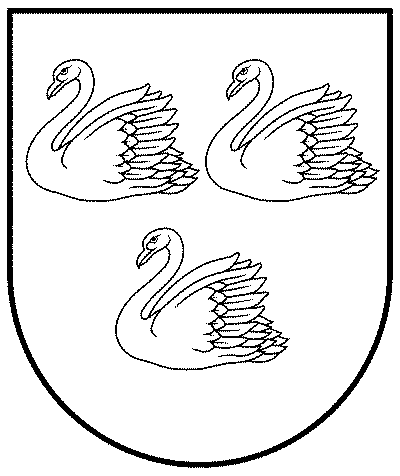 GULBENES NOVADA PAŠVALDĪBAReģ.Nr.90009116327Ābeļu iela 2, Gulbene, Gulbenes nov., LV-4401Tālrunis 64497710, mob.26595362, e-pasts: dome@gulbene.lv, www.gulbene.lv2024.gada 28.martā                                     Nr. GND/2024/                                     (protokols Nr. ; .p.)